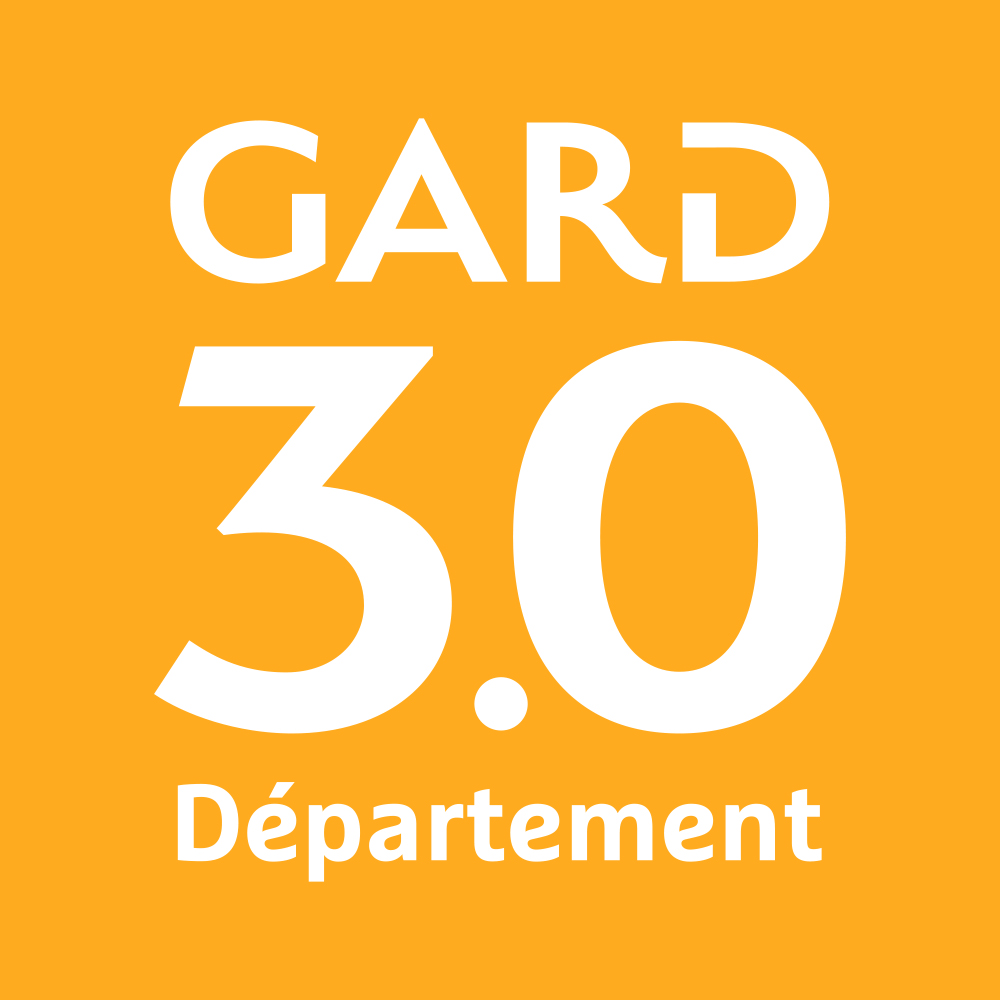 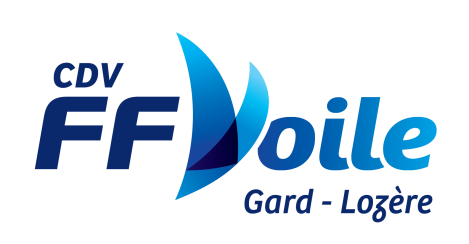 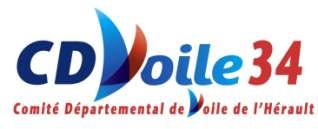 Nom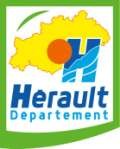 FICHE INSCRIPTION AU CRITERIUM-CHALLENGE DÉPARTEMENTAL  VOILE LEGERE - SAISON 2020-2021N° licence FFV	Sexe : F/GPrénom		       Club						né(e) en :Je m'inscris pour régater dans la catégorie suivante : cocher les 2 bonnes cases (une pour le groupe et une dans la classe du groupe)GROUPE OPTIMIST INITIATIONClasse Filles (classement séparé si plus de 5 filles et 5 garçons)Classe Garçons (classement séparé si plus de 5 filles et 5 garçons)GROUPE PLANCHE À VOILE INITIATIONClasse Filles (classement séparé si plus de 5 filles et 5 garçons)Classe Garçons (classement séparé si plus de 5 filles et 5 garçons)GROUPE OPTIMIST DEPARTEMENTALClasse Benjamins (nés en 2009 et après)Classe Minimes (nés en 2006/2007/2008)Classe Invités (si non admis dans les 2 classes ci-dessus CF règlement)GROUPE PLANCHE À VOILE 293 DEPARTEMENTALClasse Benjamins (nés en 2009 et après)Classe Minimes (nés en 2006/2007/2008)Classe Espoirs (nés en 2000/2001/2002/2003/2004/2005)Classe Invités (si non admis dans les 2 classes ci-dessus CF règlement)GROUPE CATAMARANClasse Minimes (nés en 2006/20072008)Classe Espoirs (nés en 2000/2001/2002/2003/2004/2005)Classe Invités (si non admis dans les 2 classes ci-dessus CF règlement)